Navodila za delo od 11. 5. 2020 do 15. 5. 2020 Pozdravljeni, ker boste  odsotni od rednega pouka v šoli in s tem tudi od rednih ur športa sva vam učitelja športa pripravila aktivnosti, ki jih v tem času izvajate. Seveda je na prvem mestu vaše počutje in zdravje, zato se aktivnosti lotite odgovorno. Če imate vročino, se slabo počutite je športna aktivnost absolutno odsvetovana. Če imate možnost iti v naravo bo to zagotovo blagodejno delovalo na vaše počutje, vendar se izogibajte obljudenih krajev, igrišč, zunanjih fitnesov, igral, klopic, skratka področij, kjer se kopičijo ljudje in lahko za seboj puščajo svoje viruse. Prav tako vam odsvetujeva skupinske športe, kjer je nevarnost okužbe preko telesnega stika in žoge. Za zunanjo rekreacijo so tako najbolj primerni gozdovi, travniki, polja, sprehajalne poti, parki. V primeru, da do njih ne morete dostopati, pa vam priporočava vadbo doma. Dnevnik vadbe RAZVIJANJE MOČI IN SPLOŠNE KONDICIJENavodila: začneš s sklopom A in ponoviš 3 kroge, potem isto nadaljuješ na sklop B in zaključiš s sklopom C. Po vadbi se odpraviš še na kratek sprehod. Ljubljana, 9. 5. 2020                                                                           Aktiv športaPON 11. 5. TOR 12. 5. SRE 13. 5. ČET 14. 5. PET 15. 5.vrsta vadbe: vrsta vadbe: vrsta vadbe: vrsta vadbe: vrsta vadbe: količina (čas, št. ponovitev, serij): količina (čas, št. ponovitev, serij): količina (čas, št. ponovitev, serij): količina (čas, št. ponovitev, serij): količina (čas, št. ponovitev, serij): Glavni del Glavni del Glavni del Glavni del Št. Ime vajeSerije/ponovitveOdmorSlika/video/opombeSlika/video/opombeA1Počep 3/12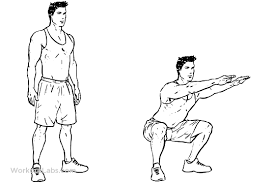 A2Stabilizacija trupa-plank3/40 sekund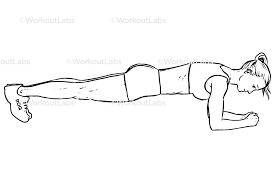 A3Sklece3/12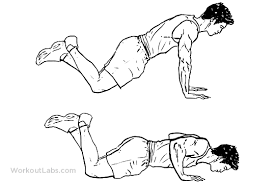 B1Izpadni korak3/20 (10 vsaka noga)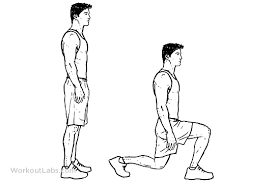 B2Dvig trupa3/12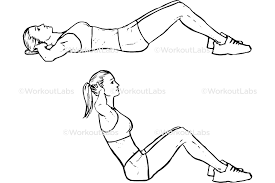 B3Tek na mestu3/40 sekund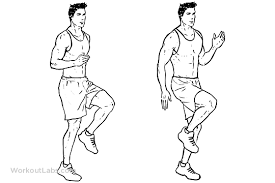 C1Statični počep 3/40 sekund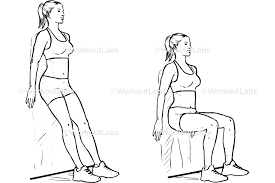 C2Stabilizacija trupa z dotikom ramen3/20 (10 vsaka rama)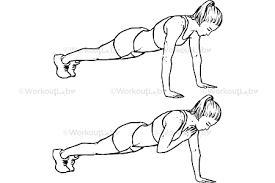 C3Žabji poskoki na mestu3/12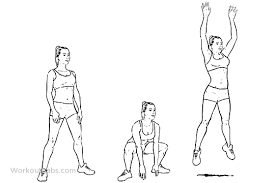 DSprehod 20 minut